Кафедра филологии, журналистики и массовых коммуникацийМЕТОДИЧЕСКИЕ УКАЗАНИЯПО ПОДГОТОВКЕ, ОФОРМЛЕНИЮ И ЗАЩИТЕКУРСОВОЙ РАБОТЫпо дисциплине «Современные региональные средства массовой информации»для студентов направления подготовки 42.03.02 Журналистиканаправленность (профиль) программы «Общий профиль»
Омск, 2022Составитель:д. полит.н., профессор В.А. ЕвдокимовРекомендованы решением кафедры «Филологии, журналистики и массовых коммуникаций»Протокол от 25.03.2022 г. №8Зав. кафедрой  к.филол.н., доцент О.В.ПоповаМетодические указания по подготовке, оформлению и защите курсовой работы по дисциплине «Современные региональные средства массовой информации» предназначены для студентов Омской гуманитарной академии, обучающихся по направлению подготовки                                   42.03.02 «Журналистика» направленность (профиль) «Общий профиль».СОДЕРЖАНИЕ1.	Введение2.	Основные этапы работы студента над курсовой работой 3.	Выбор темы курсовой работы4.	Подбор, изучение литературы и составление списка литературы5.	Структура, содержание и объём курсовой работы6.	Составление плана7.	Оформление курсовой работы8.	Организация выполнения курсовой работы, порядок представления и рассмотрения курсовых работ9.	Общие критерии оценка курсовой работы10.	Список рекомендованных источников	ПриложенияВВЕДЕНИЕКурсовая работа по дисциплине «Современные региональные средства массовой информации» представляет собой исследованиетеоретических и практических аспектов журналистики. Курсовая работа студента должна также помочь ему в будущем компетентно применять актуальные достижения теоретической мысли на практике. Написаниекурсовой работы должносформировать у студента готовность к участию в проведениинаучных исследований.Цели курсовой работы:систематизация, закрепление и расширение полученных в ходе обучения теоретических и практических знаний;применение полученных знаний и навыков при решении конкретных научных и практических задач;овладение практическими навыками научного исследования;демонстрация навыков самостоятельной аналитической и исследовательской работы, умения делать обобщения, выводы, разрабатывать практические рекомендации в исследуемой области.Курсовая работа выявляет уровень общей профессиональной подготовки студента, его знания в области источниковедения, историографии, истории, теории и практики журналистики, а также способность свободно ориентироваться в круге проблем и вопросов, непосредственно связанных с избранной темой. Однако курсовая работа не содержит открытий, а является результатом анализа и обобщения научных достижений, которые служат опорой в исследовательской работе, предполагающей новые результаты, самостоятельные наблюдения и выводы.В курсовой работе студент на основе изученной литературы должен изложить имеющиеся в литературе точки зрения по исследуемой проблеме и дать их критический разбор, определить свою точку зрения по спорному вопросу, а потом аргументировать ее. Это придает работе полемический, творческий характер. Оригинальность постановки и решения конкретных вопросов также является одним из основных критериев оценки качества курсовой работы.Одним из важнейших требований, предъявляемых к студентам, пишущим курсовые работы, является самостоятельное и творческое их выполнение. К сожалению, некоторые студенты вместо самостоятельной и добросовестной работы над избранной темой, занимаются механическим списыванием текстов, увлекаются заимствованиями из Интернета. Разновидностью такого рода недостатка является злоупотребление цитатами, которые соединяются отдельными фразами и образуют часто большую часть текста письменной работы.Самостоятельный, творческий характер изложения выражается в том, что студент каждый раздел плана раскрывает по продуманной им схеме, грамотно использует и комментирует цитаты, не перегружая ими текст, не допускает отвлеченных положений, логически между собой не связанных, приводит самостоятельно выбранный фактический материал в качестве иллюстрации важнейших положений темы.Текст курсовой работы не должен быть перегружен прямыми цитатами из источников и литературы. Цитата воспроизводит только тот минимум, который необходим для доказательства конкретного положения. Прямая цитата должна быть заключена в кавычки. Ее содержание может быть передано и собственными словами автора курсовой работы. Кавычки в этом случае не нужны. Однако в любом случае в сноске следует указать, откуда взята та или иная мысль.Автор курсовой работы должен:проявить личную заинтересованность и ответственность в выборе и разработке темы исследовательской работыобосновать актуальность и новизну темы, ее теоретическую и практическую значимость;описать методологическую базу исследования;определить цели и задачи исследования;сформулировать выводы исследования;оформить работу в соответствии с существующими правилами.Подготовленная курсовая работа представляется студентом на кафедру Филологии, журналистики и массовых коммуникаций  в сроки, установленные в соответствии с учебным  планом Омской гуманитарной академии  и согласованные с научным руководителем, но не позднее, чем за месяц до начала экзаменационной сессии. Срок рецензирования — 10 рабочих дней. Положительная оценка  подготовленной и защищенной  курсовой работы является условием допуска студента к экзамену по данному предмету. Если курсовая работа получила значительное количество замечаний научного руководителя, то она подлежит доработке. После исправления  курсовая работа представляется на повторное рецензирование.Существенным моментом в выполнении курсовой работы является возможность индивидуальной работы студента с преподавателем – научным руководителем – с руководителем студент согласовывает план и структуру курсовой работы, обсуждает ее основные идеи. Индивидуальное консультирование проводится в соответствии с графиком консультаций научного руководителя.2. ОСНОВНЫЕ ЭТАПЫ РАБОТЫ СТУДЕНТА НАД КУРСОВОЙ РАБОТОЙ 3. ВЫБОР ТЕМЫ  КУРСОВОЙ РАБОТЫВ Приложении А приведена примерная тематика курсовых работ, утвержденная кафедрой филологии, журналистики и массовых коммуникаций. Студент выбирает тему в соответствии с предложенной тематикой,своим научным интересом. Тема курсовой работы  может быть предложена студентом при условии обоснования им ее целесообразности. При выборе темы студенту в первую очередь следует ориентироваться на проблемы, изучение которых существенно расширяет его знания по соответствующим учебным дисциплинам.  Для студента заочной, очно-заочной формы обучения важно, чтобы выбранная им тема в той или иной степени была связана с его практической деятельностью, с тем, чтобы при выполнении работы можно было широко использовать конкретный фактический материал о деятельности своей организации.Студентам надо иметь в виду, что нет легких или сложных тем. Изменение или уточнение темы курсовой работы возможно не позднее, чем за полтора месяца  до установленного срока защиты курсовой работы  на основании личного заявления студента, согласованного с руководителем, на имя заведующего кафедрой и утверждается заведующим кафедрой. Написание курсовой работы дает возможность студенту подготовить научный доклад на научную конференцию, региональные, российские и международные конкурсы научных студенческих работ.4. ПОДБОР, ИЗУЧЕНИЕ  ЛИТЕРАТУРЫ И СОСТАВЛЕНИЕ ЕЕ СПИСКАПосле выбора темы можно приступить к подбору необходимой литературы (не менее 15 источников, изданных за последние 5 лет) и  согласованию плана работы с научным руководителем. Литература, необходимая для выполнения курсовой работы, подбирается студентами самостоятельно с использованием фондов библиотеки академии, а также фондов научной электронной библиотеки - iprbookshop.ru.При подборе научной литературы рекомендуется использовать монографии, сборники материалов конференций, сборники статей, специализированные научные и профессиональные журналы, диссертации (включая авторефераты диссертаций). При подготовке курсовой работы допускается использование авторитетных учебников и учебных пособий, однако базовые (основные) учебники, включенные в учебно-методические комплексы, не следует цитировать и включать в список литературы.Поиск источников проводится в фондах научных библиотек и в тематических коллекциях, в том числе размещенных в электронном виде в Интернете. Материалы крупнейших российских конференций по журналистике, ряд монографий и сборников доступны для самостоятельной работы студента на кафедре филологии, журналистики и массовых коммуникаций. Базовые теоретические понятия, на которые опирается любое исследование, как правило, раскрываются в монографии. Отдельные научные статьи и тезисы докладов излагают предварительные или промежуточные научные результаты. Экспертные аналитические материалы по изучаемой проблеме следует искать в профессиональных журналах (например, «Журналист», «Журналистика и медиарынок»). Источником новейших исследований являются диссертации и авторефераты диссертаций. Авторефераты в обязательном порядке публикуются в свободном доступе на официальных сайтах вузов, в которых проводилась защита диссертации (сведения об этом можно найти в выходных данных автореферата). Библиографические списки к монографиям, статьям и диссертациям также представляют ценность при подборе научной литературы.Не нужно заимствовать текст из источников дословно. Механическое списывание опубликованных работ не принесет удовлетворительной оценки. Подбирая литературу, нужно стремиться использовать больше новейших изданий.При поиске по периодическим изданиям рекомендуется воспользоваться журналами, близкими к проблемам курсовой работы. В последних номерах года, как правило, печатаются полные списки всех статей, опубликованных в журнале в течение года. На основании этого списка студент может выбрать наиболее для него интересные, и уже потом подбирать соответствующие номера журналов. Можно расширить поиск на основе уже подобранных книг. При работе с различными публикациями студентам рекомендуется обращать внимание на сноски и библиографические списки, приводимые в них. Это поможет расширить круг поиска и даст информацию о дополнительных источниках.Важнейшее требование, предъявляемое к курсовой работе – самостоятельность. От студента, изучающего журналистику, не требуется, чтобы в курсовой работе он открывал новые научные истины. Но студент обязан в процессе работы над темой выработать самостоятельное суждение об изучаемой проблеме, с точки зрения уже открытых в журналистике истин, и выразить самостоятельно в тексте работы эти суждения. Основным методом изучения литературы является конспектирование представляющих интерес материалов. В последующем законспектированный материал редактируется и создаётся отдельный фрагмент будущей работы, представляющий собой связное и сжатое изложение обработанного материала, путём набора материала в одном из текстовых редакторов с указанием ссылок и соблюдением того формата, который требуется при оформлении работы. Если по данной проблеме в журналистской литературе ведутся дискуссии, то необходимо конкретно определить точку зрения автора, изучаемой работы, и определить свое отношение к дискуссионному вопросу. Конспект можно составлять в следующих формах:тезисов (сжатого изложения основных идей прочитанного материала);аннотации (очень краткого изложения содержания прочитанной работы);резюме (краткой оценки прочитанного, отражающей выводы);развернутого конспекта. В конспект следует включать наиболее важные факты, примеры, определения, статистические данные, содержащиеся в изучаемой литературе. Источниками статистических данных могут быть общие и отраслевые статистические сборники и справочники. Дополнительные данные можно найти в периодической печати, в публикациях интернет-изданий. В конспекте не забывайте указывать названия источника, издательство, год издания, номера журналов (для журнальных статей), страницы. На основе  этих записей следует делать в сносках ссылки на источники информации.5. СТРУКТУРА, СОДЕРЖАНИЕ И ОБЪЁМ КУРСОВОЙ РАБОТЫКурсовая работа должна содержать следующие структурные элементы в нижеприведенном порядке их расположения:титульный лист (Приложение Б);   содержание, в котором указываются номера страниц всех структурных частей работы: введения, разделов (глав) плана курсовой работы, заключения, списка литературы и приложений;введение, в котором указываются актуальность выбранной темы, и цель научного исследования, задачи для раскрытия цели, краткий обзор литературы, краткое содержание работы (объем: 2-3 страницы);основная часть работы, обычно состоящая из 2 глав. Каждая глава должна начинаться с заголовка, точно повторяющего вопрос плана.Глава 1  (10-15 страниц) представляет теоретическое обоснованиеизбранной темы на основании изученных литературных источников, раскрывая нерешенные проблемы и задачи в данном направлении. В этой главе на основе изучения литературных источников приводятся разные точки зрения на проблему, освещаются отдельные подходы к решению поставленных проблем и задач, а также высказывается собственное отношение автора к решению этих проблем.При освещении теоретических вопросов необходимо руководствоваться, в первую очередь, законодательными и нормативными актами в области решения проблем по теме.Глава 2 излагается на материалах изучаемого предприятия, содержит несколько параграфов или вопросов (18-20 стр) в которых раскрывается состояниесовременных региональных средств массовой информации по избранной теме курсового задания. В конце курсовой работы дается заключение (2-3стр), в котором обобщается материалы, изложенные в тексте, делаются выводы и приводятся рекомендации по совершенствованию языка и стиля СМИ.Список литературы, используемый при выполнении курсовой работы должен содержать не менее 15-17 наименований издания последних лет.В приложении приводятся первичные документы, по избранной теме рисунки, схемы и другие материалы имеющие характер иллюстрации. В тексте курсовой работы материалы приложения необходимо использовать, делая ссылку на приложение.Текст работы должен удовлетворять следующим основным требованиям:написан на основе изучения не менее 15 источников и содержать ссылки (в сносках) на источники информации; содержать последовательное изложение содержания рассматриваемых вопросов;содержать чётко  выделенные проблемы темы исследования и отражать точки зрения журналистов и предлагаемые в литературе подходы к их решению;содержать соответствующий понятийный и терминологический аппарат;должны быть широко использованы методы журналистского анализа: аналитический, социологический и др.;содержать статистический и фактический материал (и их анализ).Текст каждой части работы делится на абзацы, охватывающие законченные логические элементы работы. Абзацы не должны быть большими. Общий объем курсовой работы без приложений составляет 25-30 страниц.6. СОСТАВЛЕНИЕ ПЛАНАПлан – это перечень расположенных в определенной логической последовательности вопросов, которые студент хочет осветить в теме. Основное требование к плану – обеспечить раскрытие содержания темы. План отражает возможности и способности автора, логику его мышления.План работы можно составить только после уяснения содержания темы курсовой работы на основе более глубокого изучения литературы (учебники, учебные пособия), рекомендованной  к соответствующей теме в Примерных планах семинарских занятий по дисциплине «Современные региональные средства массовой информации», а также ознакомления подобранных для исследования монографий, материалов периодических изданий и статистических сборников. Предварительно составленный вариант плана курсовой работы согласовывается с научным руководителем. План курсовой работы должен включать:Введение;Основную часть (2–3 главы);Заключение;Список литературы;Приложения (если это необходимо).План не следует перегружать большим количеством вопросов, так как это приведет к поверхностному изложению материала. Следует ограничиться 2-3 главами работы, которые представляют собой  наиболее важные вопросы темы, раскрывающие ее содержание. Введение. Здесь раскрывается актуальность и значение темы, формулируется основная цель работы и подчиненные ей более частные задачи. Обязательны краткий обзор литературы  и описание структуры работы. Введение должно быть кратким (в пределах 2–3 страниц).Актуальность изучаемой в курсовой работе темы раскрывается в следующих аспектах:во-первых, объективной и субъективной необходимости ее исследования в современных условиях  применительно к конкретному реальному объекту в стране, регионе, сфере деятельности или области научных знаний;во-вторых, степени научной ее проработанности в трудах ученых, крупных специалистов, практиков и сути самой проблемности, противоречивости этой темы, требующей решения в сложившейся ситуации;в-третьих, значение, роли предмета исследования и влиянии его на состояние в конкретной сфере деятельности или области научных знаний.Иными словами, студент должен аргументировано показать, что данная проблема действительно представляет интерес для изучения и рассмотрения (например, в силу малоизученности данной проблемы, и/или ее специфичности в российских условиях, и/или в связи с проявлением в настоящий период некоторых новых черт данного явления и т.п.). Освещение актуальности не должно быть многословным, «начинающимся издалека». Главное – это отразить суть проблемной ситуации. Правильное раскрытие актуальности темы курсовой работы свидетельствует об умении отделять главное от второстепенного, выяснять, что известно в науке, практике и что пока неизвестно в предмете исследования. Цели и задачи исследования. От доказательства актуальности изучаемой темы необходимо перейти к формулировке цели курсовой работы, которая заключается в решении проблемной ситуации путем ее анализа, выявления закономерностей, тенденций, недостатков и разработке конкретных рекомендаций. Цель исследования выделяется во введении отдельным абзацем.Исходя из цели, определяются задачи курсовой работы. Задачи отражают основные промежуточные этапы работы, необходимые для достижения поставленной цели. Задачи исследования фактически отражают содержание основных разделов (глав, параграфов) работы, поэтому студенту необходимо обратить особое внимание на формулировку задач. Задачи курсовой работы раскрываются в форме перечисления следующих «ключевых» слов: проанализировать, выявить, изучить, определить, описать, установить, показать, выяснить, разработать, обобщить и т.п. Краткий обзор литературы. Здесь указывается (без подробных библиографических указаний), на работы каких ученых, практиков, на данные каких информационных источников опирался студент при подготовке работы.Описание структуры работы. В этом пункте введения коротко описывается содержание основных разделов работы: «о чем идет речь?». Данное описание не должно быть подробным, и, как правило, не занимает больше одного абзаца.Основная, аналитическая часть курсовой работы, раскрывающая содержание рассматриваемой темы (историю вопроса, уровень разработанности темы в теории и практике, посредством сравнительного анализа литературы, отношение автора к исследуемым проблемам), излагается по главам (2-3 главы) и параграфам (каждая глава должна содержать не менее двух параграфов. Каждый из параграфов главы должен быть озаглавлен. В конце каждого параграфа рекомендуется формулировать основные выводы. Это позволит студенту логически связать последовательные разделы между собой и существенно облегчит написание заключения курсовой работы.Эту часть работы следует изложить на  25 страницах в параметрах компьютерного набора шрифтом 14 (без учета Приложений). Заключение (2 страницы). Здесь содержатся выводы, к которым пришёл автор; характеризуется степень раскрытия темы; определяется, достигнуты ли цель и задачи работы. Заключение носит форму синтеза полученных в работе результатов.7. ОФОРМЛЕНИЕ КУРСОВОЙ РАБОТЫОбщие требованияКаждая письменная работа должна быть набрана в текстовом редакторе (с включением таблиц и иллюстраций непосредственно в текст работы) и сохранена в формате .doc в виде одного файла (начиная с титульного листа и заканчивая последней страницей). Формат страницы – А4.Текст письменной работы следует набирать, соблюдая следующие размеры полей: правое – , верхнее и нижнее – , левое – . Тип шрифта: TimesNewRoman, размер:  (пунктов) (на рисунках и в таблицах допускается применение более мелкого размера шрифта, но не менее ). Текст печатается через полтора интервала, красная строка – . Цвет шрифта должен быть черным, необходимо соблюдать равномерную плотность, контрастность и четкость изображения по всей работе. Полужирный шрифт, курсив и подчеркнутый шрифт не применяются.Выравнивание текста – по ширине. Выравнивание таблиц и рисунков – по центру.Расстановка переносов – автоматическая.Каждая страница текста, включая иллюстрации и приложения, нумеруется арабскими цифрами по порядку без пропусков и повторений. Титульный лист включается в общее количество страниц, но номер страницы на нем не проставляется. Номера страниц проставляются в центре нижней части листа (нижнего колонтитула) без точки. Опечатки, описки,  исправления, повреждения листов работы, помарки и следы не полностью удаленного прежнего текста (графики) не допускаются.   	Наименования разделов и подразделов (заголовки) начинаются с заглавной буквы того же размера и располагаются по центру. В конце заголовка точка не ставятся, не допускаются переносы слов в заголовках. Текст следует через интервал после заголовка.Разделы должны иметь порядковые номера в пределах всего документа, обозначенные арабскими цифрами без точки. Подразделы должны иметь нумерацию в пределах каждого раздела. Номер подраздела состоит из номеров раздела и подраздела, разделенных точкой. В конце номера подраздела точка не ставится. Разделы, как и подразделы, могут состоять из одного или нескольких пунктов. Каждый раздел должен начинаться с новой страницы. Подразделы следуют друг за другом без вынесения нового подраздела на новую страницу. Не допускается начинать новый подраздел внизу страницы, если после заголовка подраздела на странице остается менее четырех строк основного текста. В этом случае подраздел необходимо начать с новой страницы.Если документ не имеет подразделов, то нумерация пунктов в нем должна быть в пределах каждого раздела, и номер пункта должен состоять из номеров раздела и пункта, разделенных точкой. В конце номера пункта точка не ставится, например: Типы и основные размерыЕсли документ имеет подразделы, то нумерация пунктов должна быть в пределах подраздела и номер пункта должен состоять из номеров раздела, подраздела и пункта, разделенных точками, например:Внутри пунктов или подпунктов могут быть приведены перечисления. Перед каждой позицией перечисления ставится дефис или, при необходимости ссылки в тексте документа на одно из перечислений, строчная буква, после которой ставится скобка. Для дальнейшей детализации перечислений необходимо использовать арабские цифры, после которых ставится скобка, а запись производится с абзацного отступа, например:а) текст
б) текст
1) текст
2) текст
в) текст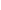 Каждый пункт, подпункт и перечисление записывают с абзацного отступа.В тексте документа не допускается:– применять обороты разговорной речи, техницизмы, профессионализмы;– применять для одного и того же понятия различные научно-технические термины, близкие по смыслу (синонимы), а также иностранные слова и термины при наличии равнозначных слов и терминов в русском языке;– применять произвольные словообразования;– применять сокращения слов, кроме установленных правилами русской орфографии, соответствующими государственными стандартами;– сокращать обозначения единиц физических величин, если они употребляются без цифр, за исключением единиц физических величин в головках и боковиках таблиц и в расшифровках буквенных обозначений, входящих в формулы и рисунки.Правила оформления ссылокЦитаты, а также все заимствованные из печати данные (нормативы, цифры и др.), должны иметь библиографическую ссылку на первичный источник. Ссылка ставится непосредственно после того слова, числа, символа, предложения, по которому дается пояснение, в квадратных скобках. В квадратных скобках указывается порядковый номер источника в соответствии со списком использованных источников, например: Общий список справочников по терминологии, охватывающий время не позднее середины ХХ века, дает работа библиографа И. М. Кауфмана [59].Если ссылку приводят на конкретный фрагмент текста документа, в квадратных скобках указывают порядковый номер источника и номер страницы, на которой помещен объект ссылки. Сведения разделяют запятой, например: Известно [4, с. 35], что для многих людей опорными и наиболее значимыми в плане восприятия и хранения информации являются визуальные образы.Приводимые в работе цитаты должны быть по возможности краткими. Если цитата полностью воспроизводит предложение цитируемого текста, она начинается с прописной буквы. Если цитата включена на правах части в предложение авторского текста, она пишется со строчной буквы. Если в цитату вошла только часть предложения цитируемого источника, то либо после кавычки ставится многоточие и цитата начинается с маленькой буквы, либо цитата начинается с большой буквы и заканчивается многоточием, например: Ф. Котлер подчеркивал, что современный маркетинг «...все в большей степени ориентируется на удовлетворение потребностей индивидуального потребителя» [26, с. 84].Правила оформления иллюстрацийКоличество иллюстраций должно быть достаточным для пояснения излагаемого текста. Иллюстрации могут быть расположены как по тексту документа (возможно ближе к соответствующим частям текста), так и в конце его (в приложениях).Независимо от содержания (схемы, графики, диаграммы, фотографии и пр.)  каждая иллюстрация  обозначается словом «Рисунок», с указанием номера и заголовка, например:  Рисунок 2 – Современные региональные средства массовой информацииПри цветном исполнении рисунков следует использовать принтер с возможностью цветной печати. При использовании в рисунках черно-белой печати следует применять черно-белую штриховку элементов рисунка. На все рисунки должны быть даны ссылки в тексте работы, например: «... в соответствии с рисунком 2 …» или «… тенденцию к снижению (рисунок 2)». Рисунки следует располагать в работе непосредственно после текста, в котором они упоминаются впервые (при наличии достаточного пространства для помещения рисунка со всеми поясняющими данными), или на следующей странице. Если рисунок достаточно велик, его можно размещать на отдельном листе, при этом допускаетсяповоротрисунка на 90° противчасовой стрелки относительно страницы (альбомная ориентация). Рисунки, размеры которых больше формата А4, учитывают как одну страницу и помещают в приложении. Рисунки, за исключением рисунков в приложениях, следует нумеровать арабскими цифрами сквозной нумерацией по всей работе. Если рисунок взят из первичного источника без авторской переработки, следует сделать ссылку на источник, например:  Рисунок Б.3 – Современные региональные средства массовой информации [6, с. 14]При необходимости между рисунком и его заголовком помещаются поясняющие данные (подрисуночный текст).Рисунки каждого приложения обозначают отдельной нумерацией арабскими цифрами с добавлением перед цифрой обозначения приложения (например, рисунок А.2).Правила оформления таблицВ письменной работе фактический материал в обобщенном и систематизированном виде может быть представлен в виде таблицы для наглядности и удобства сравнения показателей. На все таблицы должны быть ссылки в работе. При ссылке следует писать слово «таблица» с указанием ее номера, например: «…в таблице 2 представлены …» или «… характеризуется показателями (таблица 2)».  Таблицу следует располагать в работе непосредственно после текста, в котором она упоминается впервые, или на следующей странице.  Таблицы, за исключением таблиц в приложениях, следует нумеровать арабскими цифрами сквозной нумерацией по всей работе. Каждая таблица должна иметь заголовок, который должен отражать ее содержание, быть точным, кратким.Заголовок таблицы следует помещать над таблицей слева, без абзацного отступа в одну строку с ее номером через тире, например:  Таблица 1 –Современные региональные средства массовой информацииЕсли таблица взята из внешнего источника без переработки, следует сделать ссылку на источник, например:  Таблица 3 – Современные региональные средства массовой информации [15, с. 35]Если таблица составлена автором, но на основании данных из внешнего источника, необходимо после заголовка таблицы указать, по данным из каких источников она составлена, например:Таблица В.2 – Современные региональные средства массовой информации (по данным из [6])Заголовки граф и строк таблицы следует писать с прописной буквы в единственном числе, а подзаголовки граф – со строчной буквы, если они составляют одно предложение с заголовком, или с прописной буквы, если они имеют самостоятельное значение. В конце заголовков и подзаголовков таблиц точки не ставят. Заголовки граф записывают параллельно строкам таблицы. При необходимости допускается перпендикулярное расположение заголовков граф.  Допускается применять размер шрифта в таблице меньший, чем в тексте работы, но не менее . Таблицы каждого приложения нумеруют отдельной нумерацией арабскими цифрами. При этом перед цифрой, обозначающей номер таблицы в приложении, ставится буква соответствующего приложения, например:  Таблица Б.4 – Современные региональные средства массовой информации.  Если в документе одна таблица, то она должна быть обозначена «Таблица 1». Если в приложении к документу одна таблица, то она должна быть обозначена «Таблица Д.1» (если она приведена в приложении Д).Правила оформления списка использованных источниковСписок должен содержать сведения об источниках, которые использованы при написании работы. На все приведенные источники должны быть ссылки в тексте работы.В списке использованных источников применяется сквозная нумерация арабскими цифрами. Все объекты печатаются единым списком, группы объектов не выделяются. Объекты описания списка должны быть обозначены терминами в квадратных скобках:– [Видеозапись]; – [Мультимедиа]; – [Текст]; – [Электронный ресурс]. При занесении источников в список следует придерживаться установленных правил их библиографического описания.Примеры библиографического описания в сноскахКнига:1. Корконосенко С. Г. Основы журналистики. М.: Аспект Пресс, 2004.       С. 54.2. Прохоров Е.П. Введение в теорию журналистики: учеб. для студентов вузов. М.: Аспект Пресс, 2011. С. 6. Сборник:3. Средства массовой информации постсоветской России / под ред. Я. Н. Засурского. М., 2002. С. 125–127.4. Рекомендовано к публикации. ВКР по журналистике – 2009: учеб.-метод. материалы для студ. спец. «Журналистика» / сост.: В. В. Васильева, А. А. Сидякина, Л. Л. Черепанова, И. М. Печищев; Перм. гос. ун-т. Пермь, 2009. С. 5.Дополнительно при библиографическом описании книг и сборников статей для уточнения типа издания после его названия (но до сведений о редакторах и переводчиках) может ставиться знак «двоеточие» и далее указываться, например, «сборник статей», «материалы конференции...», «дисс. ... канд. филол. наук» и т.п. Например:5. Журналистика в 2011 году: ценности современного общества и средстваМассовой информации: материалы Международной науч.-практ. конф. «Журналистика2011». М., 2012. С. 15–20.Автореферат диссертации:6. Лозовский Б. Н. Манипулятивные технологии влияния на средства массовой информации: автореф. дисс. ... д-ра филол. наук. Екатеринбург, 2011. С. 8.Статья в журнале или сборнике:7. Свитич Л.Г. Влияние процессов медиаконвергенции на характер журналистского труда (по результатам социологического исследования: «Газеты малых и средних городов России в 2010-х годах») // Акценты: новое в журналистике и литературе. 2014. Вып. 5–6. С. 19–25. Рецензия обозначается в квадратных скобках после названия и в конце библиографической записи. Указание на объект рецензирования обязательно:8. Тарасов Н. [Рецензия] // Новый мир. 1931. № 8. С. 201. Рец. на кн.: Василий Каменский. Путь энтузиаста. М.: Федерация, 1931. 270 с. Публикация вгазете:Номер газетной страницы, на которой расположена статья, указывается в том случае, если объем издания составляет более 8 страниц. При оформлениибиблиографического описания в списке исследованных текстов указывается не номер выпуска, а число и месяц. Приняты следующие сокращения названий месяцев: янв., февр., апр., авг., сент., окт., нояб., дек. Март, май, июнь, июль–несокращаются.  9. ПустоваловА. В. The Return of the King // Business Class. 7 марта 2012. С. 8.В тексте работы и в списке исследованных материалов можно использовать и цифровое обозначение даты: Пустовалов А. В. The Return of the King // Business Class. 07.03.2012. С. 8.Если источником служит электронная версия материала на сайте издания, то ссылка оформляется так:ПустоваловА. В. The Return of the King // Business Class. 07.03.2012. URL: http:// www.business-class.su/article.php?id=21109 (дата обращения: 05.06.2013).Если публикация не имеет названия, то вместо него в квадратных скобках обозначают жанр или тему публикации.Беседа, интервью:Если преобладает текст ответов на вопросы журналиста, описание источника составляют под фамилией того, кто отвечал, а фамилию журналиста приводят в сведениях об ответственности (после одной косой черты):10. Кобрин К. «Холмс с его беспощадным логическим умом был бы сегодня веганом» / беседовал П. Силаев // Афиша-Воздух. 27 ноября 2015. URL: http:// vozduh.afisha.ru/books/holms-s-ego-besposhchadnym-logicheskim-umom-byl-by-segodnya-veganom/ (дата обращения: 29.11.2015). Если в тексте преобладают комментарии журналиста или интервью оформлено как авторский журналистский материал, то описание оставляют под фамилией интервьюера, а фамилию собеседника указывают в ведениях об ответственности:11. Василевецкий А. Бытие и сознание / [Интервью с М.А. Александровичем] // Литературная газета. 1995. 27 сент. С. 6.Кино:12. Взлёт продолжается [Документальный фильм]. 1985, СССР, киностудия ТО «Экран», Гостелерадио, реж. А.Габрилович, длит. 55 мин. 14 сек.Источники из интернета:Интернет является постоянно меняющейся средой. Источниками информации из Интернета могут быть не только электронные варианты книг и статей, но и различные данные из социальных сетей, блогов, статистика поведения пользователей в сети и др. Главный принцип описания источника в Интернете состоит в том, чтобы идентифицировать документ, т.е. указать: 1) основные его характеристики (автор, название, тип, редактор или составитель, место и год подготовки), 2) место электронной публикации (URL– определитель местонахождения ресурса) и 3) дату обращения. При копировании в текстовый документ адреса интернет-страницы рекомендуется удалить гиперссылку на нее или отформатировать адрес в соответствии с общими требованиями (черным шрифтом без подчеркивания).Для описания книг и статей из Интернета, которые имеют печатный вариант, используются общие правила описания источника, далее указывается название сайта и точный адрес страницы в Интернете. Например:13. Лисовский Н. М. Библиография русской периодической печати, 1703–1900 гг.: (Материалы для истории русской журналистики): в 2 кн. Репр. 1915 г. М.: Лит. обозрение, 1995 // Фундаментальная электронная библиотека «Русская литература и фольклор». URL: http://feb-web.ru/feb/periodic/default.asp?/ feb/periodic/chronics/lb0.html(датаобращения: 05.06.2013).14. Пустовалов А. В. Березина И. А. Новые формы журналистики во взаимодействии с гражданским обществом // Вестник Московского университета. Серия 10: Журналистика. М.: МГУ, 2013. № 1. С. 40–51. URL: http://elibrary.ru/item.asp?id=18842666 (дата обращения: 05.06.2013).Если издание не имеет печатного варианта, после названия указывается электронный формат издания: 15. История отечественной журналистики: проблемы региональной идентичности и периодическая печать XIX – начала XX века: учеб.пособие [Электронный ресурс] / сост. Е. Г. Власова, З. С. Антипина. Пермь, 2013. 340 с. URL: http:// www.psu.ru/files/docs/fakultety/fil/Kaf_zhurnalistiki/istoriya_otech_zhurn.pdf(дата обращения: 12.05.2014).Телевизионные и радиопередачи:В случае если телевизионные или радиопередачи являются материалом исследования, необходимо описать их в основном тексте работы, а в разделе «Материалы исследования» оформить как пронумерованный список передач, теле- или радиоканалов. При необходимости поставить ссылку на современный журналистский материал, который, как правило, размещен в интернете, это делается так:16. Правила денег. 22.10.2015 // Телекомпания «Vetta» [официальный сайт]. URL: http://vetta.tv/news/economics/38194 (дата обращения: 01.11.15).17. Илья Кормильцев: позабытый при жизни [Лекция А. Кушнира]. 28.10.2015 // Радиостанция «Серебряный дождь» [официальный сайт]. URL: http:// silver.ru/programms/chto_to_khoroshee/editions-of-the-program/materials-IlyaKormiltsevpozabytyyprizhizni/ (датаобращения: 01.11.2015).При ссылке на интернет-СМИ (не имеющее печатной версии)указываются: фамилия и инициалы автора (если есть), название, разделительный знак «//», название журнала или сборника, год выхода и номер, потом точный адрес страницы в Интернете и дата обращения. Например:18. Абрамова К. Журналистика? Нужна. Но другая / [Интервью с Иваном Засурским (МГУ)] // Пять углов. 13 нояб. 2015. URL:http://journ.5uglov.ru/kontekst/zhurnalistika_nuzhna_no_drugaya/ (дата обращения: 29.11.2015).Для характеристики ресурса допускается после его названия дать уточнение в квадратных скобках:19. Костина Н. Что самое модное в этом сезоне? Интеллект // Текст [информационное агентство]. 23.10.2015. URL: http://www.chitaitext.ru/novosti/strannye-kapelki-mollyuski-i-spor-ob-endorfine-stali-chastyu-modnoy-tusovki-v-permi/ (дата обращения: 25.10.2015). Документы и объявления на официальных сайтах организаций:20. Политика ОАО «Уралкалий» в области корпоративной социальной ответственности//Уралкалий [официальныйсайт].URL: http://www.uralkali.com/ru/sustainability/ news_hot_topics/item23227/ #fan-cy_safety (датаобращения: 25.10.2015). Журналистские телевизионные и радиопередачи, размещенные в интернете, должны иметь следующие описание:21. Лобби-холл. Галина Смагина [Интервью]. 21.06.2012 // Телекомпания «Vetta» [официальный сайт]. URL: http://vetta.tv/telecasts/lobby-hall/1599 (дата обращения: 09.06.15).Оформление материалов социальных сетей:22. BuzzFeedRussia [официальная страница]. URL: https://twitter.com/BuzzFeedRU (дата обращения: 25.10.2015). 23. Игорь Лобанов [персональная страница]. URL: https:// www.facebook.com/profile.php?id=100000974391467 (дата обращения: 25.10.2015).24. Локальный дискурс и конструирование образа территории. Всероссийская научная конференция 17-18 октября 2014 г., ПГНИУ (Пермь).1 день. URL: http://www.youtube.com/watch?v=tPl85A09pyo (датаобращения: 25.10.2015).8.  ОРГАНИЗАЦИЯ ВЫПОЛНЕНИЯ  КУРСОВОЙ РАБОТЫ, ПОРЯДОК ПРЕДСТАВЛЕНИЯ И РАССМОТРЕНИЯКУРСОВЫХ    РАБОТНазначение руководителей курсовой работы осуществляется из числа преподавателей соответствующей кафедры: профессоров, доцентов, старших преподавателей.Основными функциями руководителя курсовой работы являются:консультирование по вопросам содержания и последовательности выполнения курсовой работы;рекомендации студенту в подборе необходимой литературы и фактического материала;контроль хода выполнения курсовой работы;подготовка письменного отзыва на курсовую работу с указанием предварительной оценки.Курсовая работа выполняется в сроки, определенные учебным планом и графиком выполнения курсовой работы. Соблюдение графика выполнения курсовой работы является обязательным.   Студенты вместе с печатным текстом курсовой работы сдают на кафедру и текст на диске (электронном носителе) для проверки работы на наличие заимствований из общедоступных сетевых источников с использованием интернет-сервисаAntiPlagiat.ru. В случае выявления более 40% неправомерных заимствований в объеме курсовой работы, руководитель возвращает курсовую работу не рецензируя, на доработку.  Первое представление курсовой работы на кафедру – не позднее месяца до начала сессии. Это необходимо для того, чтобы было время для рецензирования курсовой работы, написания отзыва, подготовки к защите или переработке с учетом замечаний, сделанных в отзыве. Написанные курсовые работы сдаются на кафедру, где регистрируются в специальном журнале и передаются научным руководителям.Срок проверки курсовой работы  – 10 рабочих дней с момента поступления ее на кафедру.Курсовая работа не допускается к защите, когда: работа не носит самостоятельного характера, списана из литературных или иных источников;не раскрыты основные вопросы; в работе содержатся теоретические ошибки;работа оформлена неправильно;уровень самостоятельности по системе «Антиплагиат» ниже 40%.Не допущенная к защите курсовая работа должна быть в двухнедельный срок выполнена заново или переработана с учётом сделанных замечаний. Менять тему курсовой работы не разрешается. Повторная работа представляется на кафедру для проверки научным руководителем вместе с первоначальным вариантом работы и первоначальным отзывом.9. ОБЩИЕ КРИТЕРИИ ОЦЕНКИ КУРСОВОЙ РАБОТЫНеудовлетворительная оценка ставится за работу, переписанную с одного или нескольких источников, когда в работе содержатся  ошибки в освещении темы, а студент не учел эти замечания в процессе подготовки к защите и не смог дать объяснение теоретическим положениям, выводам, сделанным в курсовой работе. Оценка «удовлетворительно» ставится, когда в работе в целом правильно освещаются основные вопросы темы, но мало самостоятельного изложения, существуют недостатки в логическом обосновании многих положений или содержатся отдельные ошибочные тезисы, работа написана на базе очень небольшого количества источников, либо на базе устаревших источников.Хорошая оценка ставится за работу, написанную на достаточно высоком теоретическом уровне, в полной мере раскрывающую содержание темы курсовой, с приведенным фактическим материалом, по которому сделаны правильные выводы и обобщения, произведена увязка теории с практикой современной действительности, но нет элементов творчества, правильно оформленную работу.Отличная оценка ставится за работу, которая характеризуется использованием большого количества новейших литературных источников, глубоким анализом привлеченного материала, творческим подходом к его изложению, знанием закономерностей функционирования современной журналистики, основных понятий, категорий и инструментов, основных особенностей ведущих школ и направлений журналистики; умением анализировать и интерпретировать данные отечественной и зарубежной журналистики, выявлять тенденции, прогнозировать возможность их развития в будущем. Защищенная курсовая работа студенту не возвращается и хранится  на кафедре. По истечении срока хранения все курсовые работы, не представляющие для кафедры интереса, списываются по акту. Лучшие курсовые работы, выполненные по наиболее актуальным темам,  представляются на  конкурс лучших курсовых работ и могут служить основой для докладов и выступлений на научных студенческих конференциях, для участия в конкурсах научных студенческих работ и для публикации (в сокращенном виде). Студент, не выполнивший в срок курсовую работу  или получивший неудовлетворительную оценку на защите, не допускается к сдаче экзамена по соответствующей дисциплине.Студент, не защитивший курсовую работу в установленный срок, должен подготовить и защитить курсовую работу в период ликвидации академической задолженности.10. СПИСОК РЕКОМЕНДОВАННЫХ ИСТОЧНИКОВОсновная:Дзялошинский И.М. Современное медиапространство России [Электронный ресурс] : учебное пособие для студентов вузов / И.М. Дзялошинский. – Электрон. текстовые данные. – М. : Аспект Пресс, 2015. – 312 c. – SBN 978-5-7567-0774-8. – Текст : электронный // ЭБС IPRBooks [сайт]. — URL: http://www.iprbookshop.ru/56303.htmlЯзык средств массовой информации [Электронный ресурс] : учебное пособие для вузов / О.В. Александрова [и др.]. – Электрон. текстовые данные. – М. : Академический Проект, Альма Матер, 2015. – 760 c. – SBN 978-5-8291-0991-2. – Текст : электронный // ЭБС IPRBooks [сайт]. — URL:http://www.iprbookshop.ru/36864.htmlДополнительнаяБобров, А. А. Основы журналистской деятельности : учебное пособие для академического бакалавриата / А. А. Бобров. — 2-е изд., испр. и доп. — Москва : Издательство Юрайт, 2018. — 343 с. — (Университеты России). — ISBN 978-5-9916-9254-0. — Текст : электронный // ЭБС Юрайт [сайт]. — URL: https://www.biblio-online.ru/bcode/414676   Политическая журналистика : учебник для бакалавриата и магистратуры / С. Г. Корконосенко [и др.] ; под редакцией С. Г. Корконосенко. — Москва : Издательство Юрайт, 2018. — 319 с. — (Бакалавр и магистр. Академический курс). — ISBN 978-5-534-00255-3. — Текст : электронный // ЭБС Юрайт [сайт]. — URL: https://www.biblio-online.ru/bcode/413111   Приложение АПРИМЕРНАЯ ТЕМАТИКА КУРСОВЫХ РАБОТПО ДИСЦИПЛИНЕ«Современные региональные средства массовой информации»Конституция, Закон о СМИ как основные документы, регламентирующие деятельность журналистов. Основные положения, нормы.История современных российских СМИ.Типология как метод научного познания. Применение этого метода к современным российским СМИ.Интернет - СМИ, история возникновения, учредители, виды.Профессиональные организации и союзы российских журналистов. Охарактеризуйте одно из профессиональных сообществ (по выбору студента).Печатные СМИ.Электронные СМИ: история возникновения, виды.Структура российских СМИ по виду собственности.Оппозиционная пресса и проблема независимости российских СМИ.Деловая пресса России: история возникновения, основные издания, тиражная политика.Массовая пресса в России.Специализированная пресса в России на рубеже 20 и 21 веков (детская и юношеская пресса).Специализированная пресса в России на рубеже 20 и 21 веков (аграрная пресса).Специализированная пресса в России на рубеже 20 и 21 веков (религиозная и конфессиональная печать).Специализированная пресса в России на рубеже 20 и 21 веков (экологическая пресса).Женские издания и женская журналистика.Религиозные СМИ: особенности, тенденции развития, виды и типы изданий.Федеральные информационные агентства. Принцип организации работы.Региональные информационные агентства.Журнальная периодика. Российские и иностранные журналы.Тенденции развития региональных журналов.22. Тенденции развития российского медиарынка.23. Документы как способ создания журналистом доказательной базы.24. Способы сбора информации, отбор фактов, проверка данных, имеющихся у журналиста.25.  Способы раскрытия сущности фактов, их внутреннего смысла.26. Источники информации для журналиста.27. Методы познания реальности журналистом.28. Информационная и идеологическая функции журналистики.29. Принцип правдивости и объективности в журналистике.30. Преобразовательная деятельность журналиста.31. Наблюдение как метод сбора информации.32. Работа с документами как источник информации для журналиста.33. Общение журналиста с персонажем произведения.34. Непрерывность журналистского труда.35. Принципы гуманизма и демократизма в журналистике. 36. Федеральные и региональные СМИ: сопоставительный анализ. 37. Факторы, влияющие на эволюцию системы СМИ. Региональные издания как часть информационного пространства России. 38. Концепция региональной российской газеты. Понятие «концепция печатного издания». 39. Основные черты концепции регионального издания в новых исторических условиях.  40. Адекватная модель работы редакции региональной газеты с учетом демократических ориентиров становлений российского общества. 41. Концепция независимой прессы регионального уровня. 42. Типология отечественной региональной прессы. 43. Основные факторы развития современной типологической структуры региональной прессы. 44. Типоформирующие признаки, определяющие тип издания. 45. Классификация региональных периодических изданий: общественно-политические газеты, деловые издания, корпоративная печать, религиозная пресса, научные журналы, рекреативная пресса, специализированные по возрасту издания, специализированные по полу издания, специализированные по интересам издания, специализированные по профессии издания, политико-агитационные газеты, культурно-просветительская пресса. 46.  Концепция «близости к читателю» в региональной прессе.Приложение БКафедра филологии, журналистики и массовых коммуникацийФамилия Имя ОтчествоКурсовая работа Тема курсовой работыпо учебной дисциплине: «Современные региональные средства массовой информации»Направление подготовки: 42.03.02 Журналистиканаправленность (профиль) программы «Общий профиль»
Руководитель:____________________________уч. степень, уч. звание, Фамилия И.О.____________________________подписьОмск,  20__Приложение  ВКурсовая работа выполнена мной самостоятельно. Все использованные в работе материалы из опубликованной научной литературы и других источников имеют ссылки.«___» _____________ 20___ г._____________                                   ________________________________     (подпись)	(Фамилия, Имя, Отчество)Частное учреждение образовательная организация высшего образования
«Омская гуманитарная академия»ЭтапСодержание1.Ознакомление с примерным списком тем и научным руководителем 2.Выбор темы, подбор литературы  и согласование с научным руководителем3.Список группы с темами курсовых работ староста группы передает в электронном виде на кафедру, студенты заочной дистанционной (с использованием дистанционных технологий) формы обучения, передают выбранную тему для утверждения самостоятельно4.Работа над текстом курсовой работой 5.Оформление курсовой работы и передача готовой курсовой работы научному руководителю для проверки6.Проверка курсовой работы 7.Возврат проверенной курсовой работы студенту. Доработка курсовой работы в случае необходимости и подготовка к защите курсовой работы.  8.Защита курсовой работы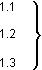 Нумерация пунктов первого раздела документаЧастное учреждение образовательная организация высшего образования
«Омская гуманитарная академия»